79230015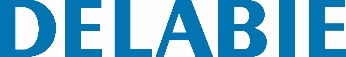 SECURITHERM shower panelReference: 79230015 CCTP descriptionTime flow thermostatic shower panel:Anodised aluminium shower panel for wall-mounted, exposed installation.Top inlet via in-line stopcocks and conical Ø 15mm inlets.SECURITHERM thermostatic mixer.Adjustable temperature: from cold water to  41°C using the temperature control.Anti-scalding safety: automatic shut-off if cold or hot water supply fails.Thermal shocks are possible.Soft-touch operation.Time flow  ~30 seconds.Flow rate 6 lpm at 3 bar.Chrome-plated, tamperproof, scale-resistant ROUND shower head with automatic flow rate regulation.Concealed fixings.Filters and non-return valves.